UCHWAŁA Nr 52/18ZARZĄDU POWIATU WŁOSZCZOWSKIEGO
z dnia 17 Iipca 2018 r.w sprawie zmian w budżecie Powiatu na 2018 rok.Na podstawie art. 32 ust. 2 pkt 4, art. 51 ustawy z dnia 5 czerwca 1998 r. o samorządzie powiatowym (tekst jednolity Dz. U. z 2018 r. poz. 995 zm.Dz.U .z 2018 r. poz.1000 ), w związku z art. 257 pkt 1 i 3 ustawy z dnia 27 sierpnia 2009 r. o finansach publicznych (tekst jednolity: Dz. U.z 2017 r. poz. 2077 zm. Dz.U. z 2018 r. poz.62) oraz § 10 pkt 1 uchwały Nr XXXVII/206/17 Rady Powiatu Włoszczowskiego z dnia 28 grudnia 2017 r. w sprawie uchwalenia budżetu Powiatu Włoszczowskiego na 2018 r. Zarząd Powiatu uchwala co następuje:§1Dokonuje sie zmian w planie dochodów budżetu Powiatu zgodnie z załącznikiem Nr 1 do niniejszej uchwały.§2Dokonuje się zmian w planie wydatków budżetu Powiatu polegających na :1/ zmianie wydatków w wyniku zmian dochodów o których mowa w § 1,2/ częściowym rozwiązaniu rezerwy celowej na oświatę i edukacyjną opiekę wychowawczą w kwocie 55 000 zł z przeznaczeniem na wydatki jednostek oświatowych,3/ zmianie planowanych kwot wydatków między poszczególnymi paragrafami i rozdziałami w ramach tych samych działów klasyfikacji budżetowej,zgodnie z załącznikiem Nr 2 do niniejszej uchwały.§3Dokonuje się zmian w planie dochodów i wydatków budżetowych z zakresu administracji rządowej i innych zadań zleconych ustawami, zgodnie z załącznikiem Nr 3 do niniejszej uchwały.§4Dokonuje się zmian w załączniku Nr 4 do uchwały budżetowej pn."Zadania inwestycyjne roczne w 2018 r."§5Wykonanie uchwały powierza się Staroście Włoszczowskiemu.§6Uchwała wchodzi w życie z dniem podjęcia.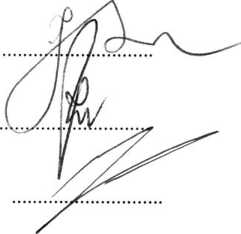 Jerzy Suliga	- Przewodniczący ZarząduJarosław Ratusznik - Członek Zarządu.Paweł Strączyński	- Członek ZarząduZał. Nr 1 do Uchwały Nr 52/18 Zarządu Powiatu Włoszczowskiego z dnia 17 lipca 2018 r.Zmiany w planie dochodów budżetu w zł.Zał.Nr 2 do Uchwały Nr 52/18 Zarządu Powiatu Włoszczowskiego z dnia 17 lipca 2018 r.Zmiany w planie wydatków budżetu w zł.POWIATOWY INSPEKTORAT NADZORU BUDOWLANEGORazem:57 528 914,0021 060,0057 549 974,00Zał. Nr 3 do Uchwały Nr 52/18 Zarządu Powiatu Włoszczowskiego z dnia 17 Iipca 2018 r.Zmiany w planie dochodów budżetu w zł. z zakresu administracji rządowej i inne zlecone ustawamiRodzaj:	ZleconeZmiany w wydatkach budżetowych z zakresu administracji rządowej i innych zleconych ustawamiRodzaj:	ZleconeRazem:5 723 097,008 060,005 731 157,00Załącznik nr 4 do Uchwały Nr 52/18Rady Powiatu Włoszczowskiego z dnia 17 Iipca 2018 rZadania inwestycyjne roczne w 2018 r.Jt2S£££L• Wybrać odpowiednie oznaczenie źródła finansowaniaA Dotaqe i środki z budżetu państwa (np od wojewody. MEN. UKFiS. )B Środki i dotacje otrzymane od innych jst oraz innych jednostek zaliczanych do sektora finansów publicznychUzasadnienie:Zmiany w budżecie wynikają z :1/ zwiększenie dotacji z budżetu państwa o kwotę 8060 zł z przeznaczonych na realizację rządowego programu "Dobry start"- Wojewody Świętokrzyskiego z dnia 20.06.2018 -Znak: FN.1.3111.302.20182/ proponowanych zmian planowanych kwot wydatków przez kierowników jednostek budżetowych,3/ zwiększenie dotacji Gminy Włoszczowa o 13 000 zł. na przebudowę skrzyżowania w Woli Wiśniowej,4/ zmiany planowanych kwot między zadaniami inwestycyjnymi rocznymi / 7 500 A.l5 / częściowym rozwiązaniu rezerwy celowej na oświatę i edukacyjną opiekę wychowawczą w kwocie 55 000 zł z przeznaczeniem na wydatki związane z przeprowadzeniem remontów w jednostkach oświatowych,DziałRozdziałParagrafTreśćPrzed zmianąZmianaPo zmianie600Transport i łączność7 140 327,0013 000,007 153 327,0060014Drogi publiczne powiatowe7 138 719,0013 000,007 151 719,006300Dotacja celowa otrzymana z tytułu pomocy finansowej udzielanej między jednostkami samorządu terytorialnego na dofinansowanie własnych zadań inwestycyjnych i zakupów inwestycyjnych2 152 500,0013 000,002 165 500,00ORGAN2 152 500,0013 000,002 165 500,00855Rodzina529 232,008 060,00537 292,0085504Wspieranie rodziny0,008 060,008 060,002110Dotacje celowe otrzymane z budżetu państwa na zadania bieżące zzakresu administracji rządowej oraz inne zadania zlecone ustawami realizowane przez powiat0,008 060,008 060,00ORGAN0,008 060,008 060,00Razem:Razem:Razem:Razem:53 849 219,0021 060,0053 870 279,00DziałRozdziałParagrafTreśćPrzed zmianąZmianaPo zmianie600Transport i łączność10 766 714,0013 000,0010 779 714,0060014Drogi publiczne powiatowe10 715 106,0013 000,0010 728 106,006050Wydatki inwestycyjne jednostek budżetowych8 554 090,0013 000,008 567 090,00ZARZĄD DRÓG POWIATOWYCH1 354 225,0013 000,001 367 225,0060095Pozostała działalność51 608,000,0051 608,004010Wynagrodzenia osobowe pracowników0,001 344,031 344,03STAROSTWO POWIATOWE0,001 344,031 344,034110Składki na ubezpieczenia społeczne0,00231,04231,04STAROSTWO POWIATOWE0,00231,04231,044120Składki na Fundusz Pracy0,0032,9332,93STAROSTWO POWIATOWE0,0032,9332,934300Zakup usług pozostałych1 608,00- 1 608,000,00STAROSTWO POWIATOWE1 608,00- 1 608,000,00710Działalność usługowa1 576 261,000,001 576 261,0071012Zadania z zakresu geodezji i kartografii1 080 050,000,001 080 050,004010Wynagrodzenia osobowe pracowników419 554,00- 5 000,00414 554,00STAROSTWO POWIATOWE419 554,00- 5 000,00414 554,004170Wynagrodzenia bezosobowe6 000,005 000,0011 000,00STAROSTWO POWIATOWE6 000,005 000,0011 000,0071015Nadzór budowlany496 211,000,00496 211,004010Wynagrodzenia osobowe pracowników221 731,001 200,00222 931,00POWIATOWY INSPEKTORAT NADZORU BUDOWLANEGO62 376,001 200,0063 576,004020Wynagrodzenia osobowe członków korpusu służby cywilnej137 225,00- 1 200,00136 025,00POWIATOWY INSPEKTORAT NADZORU BUDOWLANEGO137 225,00- 1 200,00136 025,004110Składki na ubezpieczenia społeczne68 992,00- 500,0068 492,004120Składki na Fundusz PracyPOWIATOWY INSPEKTORAT NADZORU BUDOWLANEGO4210Zakup materiałów i wyposażeniaPOWIATOWY INSPEKTORAT NADZORU BUDOWLANEGO4300Zakup usług pozostałychPOWIATOWY INSPEKTORAT NADZORU BUDOWLANEGO4360Opłaty z tytułu zakupu usług telekomunikacyjnychPOWIATOWY INSPEKTORAT NADZORU BUDOWLANEGO4430Różne opłaty i składkiPOWIATOWY INSPEKTORAT NADZORU BUDOWLANEGO75085Wspólna obsługa jednostek samorządu terytorialnego3020Wydatki osobowe niezaliczone do wynagrodzeńPOWIATOWE CENTRUM OŚWIATY4040Dodatkowe wynagrodzenie roczne758POWIATOWE CENTRUM OŚWIATY75818Rezerwy ogólne i celowe4810RezerwySTAROSTWO POWIATOWE	 	——-—■—	• ———80180115uswiaia i wycnowanieTechnika4010Wynagrodzenia osobowe pracownikówZESPÓŁ NR 2 SZKÓŁ PONADGIMNAZJALNYCH4040Dodatkowe wynagrodzenie roczneZESPÓŁ NR 2 SZKÓŁ PONADGIMNAZJALNYCHZESPÓŁ NR 3 SZKÓŁ PONADGIMNAZJALNYCH4270Zakup usług remontowychZESPÓŁ NR 3 SZKÓŁ PONADGIMNAZJALNYCH38 606,00- 500,0038 106,005 780,00500,006 280,001 450,00500,001 950,004 000,00- 1 000,003 000,004 000,00- 1 000,003 000,006 637,001 557,008 194,006 637,001 557,008 194,001 700,00- 200,001 500,001 700,00- 200,001 500,001 500,00- 357,001 143,001 500,00- 357,001 143,005 805 785,000,005 805 785,00613 227,000,00613 227,003 000,001 416,004 416,003 000,001 416,004 416,0032 230,00- 1 416,0030 814,0032 230,00- 1 416,0030 814,00542 334,00- 55 000,00487 334,00542 334,00- 55 000,00487 334,00542 334,00- 55 000,00487 334,00542 334,00- 55 000,00487 334,0013 881 203,0020 000,0013 901 203,006 443 180,00- 37 662,006 405 518,004 454 156,00- 7 340,004 446 816,002 007 815,00- 7 340,002 000 475,00362 234,00- 35 618,00326 616,00159 755,00- 34 174,00125 581,00202 479,00- 1 444,00201 035,008 069,003 450,0011 519,003 219,003 450,006 669,004410Podróże służbowe krajoweZESPÓŁ NR 3 SZKÓŁ PONADGIMNAZJALNYCH4440Odpisy na zakładowy fundusz świadczeń socjalnychZESPÓŁ NR 3 SZKÓŁ PONADGIMNAZJALNYCH80117Branżowe szkoły I i II stopnia4040Dodatkowe wynagrodzenie roczneZESPÓŁ NR 3 SZKÓŁ PONADGIMNAZJALNYCH4270Zakup usług remontowychZESPÓŁ NR 3 SZKÓŁ PONADGIMNAZJALNYCH4440Odpisy na zakładowy fundusz świadczeń socjalnychZESPÓŁ NR 3 SZKÓŁ PONADGIMNAZJALNYCH80120Licea ogólnokształcące4010Wynagrodzenia osobowe pracownikówI LICEUM OGÓLNOKSZTAŁCĄCE4040Dodatkowe wynagrodzenie roczneI LICEUM OGÓLNOKSZTAŁCĄCEZESPÓŁ NR 2 SZKÓŁ PONADGIMNAZJALNYCHZESPÓŁ NR 3 SZKÓŁ PONADGIMNAZJALNYCH4140Wpłaty na Państwowy Fundusz Rehabilitacji Osób NiepełnosprawnychZESPÓŁ NR 2 SZKÓŁ PONADGIMNAZJALNYCH4270Zakup usług remontowychI LICEUM OGÓLNOKSZTAŁCĄCEZESPÓŁ NR 3 SZKÓŁ PONADGIMNAZJALNYCH4440Odpisy na zakładowy fundusz świadczeń socjalnychI LICEUM OGÓLNOKSZTAŁCĄCEZESPÓŁ NR 2 SZKÓŁ PONADGIMNAZJALNYCHZESPÓŁ NR 3 SZKÓŁ PONADGIMNAZJALNYCH80130Szkoły zawodowe4010Wynagrodzenia osobowe pracownikówZESPÓŁ NR 3 SZKÓŁ PONADGIMNAZJALNYCH9 132,00898,0010 030,001 700,00898,002 598,00245 960,00948,00246 908,00133 010,00948,00133 958,00349 300,0011 725,00361 025,0013 623,006 772,0020 395,0013 623,006 772,0020 395,00218,00350,00568,00218,00350,00568,008 987,004 603,0013 590,008 987,004 603,0013 590,004 890 072,0062 039,004 952 111,003 274 944,00- 5 848,003 269 096,001 701 510,00- 5 848,001 695 662,00245 588,0047 996,00293 584,00122 399,005 367,00127 766,00104 909,0040 514,00145 423,0018 280,002 115,0020 395,000,001 000,001 000,000,001 000,001 000,0011 850,0015 350,0027 200,004 850,0015 000,0019 850,002 500,00350,002 850,00180 434,003 541,00183 975,0085 454,002 643,0088 097,0080 580,001 708,0082 288,0014 400,00-810,0013 590,00999 224,00- 6 840,00992 384,00658 497,00- 5 841,00652 656,00658 497,00-5 841,00652 656,004040Dodatkowe wynagrodzenie roczneZESPÓŁ NR 3 SZKÓŁ PONADGIMNAZJALNYCH4270Zakup usług remontowychZESPÓŁ NR 3 SZKÓŁ PONADGIMNAZJALNYCH4440Odpisy na zakładowy fundusz świadczeń socjalnychZESPÓŁ NR 3 SZKÓŁ PONADGIMNAZJALNYCH80152Realizacja zadań wymagających stosowania specjalnej organizacji nauki i metod pracy dla dzieci i młodzieży w gimnazjach, klasach dotychczasowego gimnazjum prowadzonych w szkołach innego typu, liceach ogólnokształcących, technikach, szkołach policealnych, branżowych szkołach I i II stopnia i klasach dotychczasowej zasadniczej szkoły zawodowej prowadzonych w branżowych szkołach I stopnia oraz szkołach artystycznych3020Wydatki osobowe niezaliczone do wynagrodzeńI LICEUM OGÓLNOKSZTAŁCĄCEZESPÓŁ NR 2 SZKÓŁ PONADGIMNAZJALNYCHZESPÓŁ NR 3 SZKÓŁ PONADGIMNAZJALNYCH4010Wynagrodzenia osobowe pracownikówI LICEUM OGÓLNOKSZTAŁCĄCEZESPÓŁ NR 2 SZKÓŁ PONADGIMNAZJALNYCHZESPÓŁ NR 3 SZKÓŁ PONADGIMNAZJALNYCH4040Dodatkowe wynagrodzenie roczneI LICEUM OGÓLNOKSZTAŁCĄCEZESPÓŁ NR 2 SZKÓŁ PONADGIMNAZJALNYCHZESPÓŁ NR 3 SZKÓŁ PONADGIMNAZJALNYCH4110Składki na ubezpieczenia społeczneI LICEUM OGÓLNOKSZTAŁCĄCE4140Wpłaty na Państwowy Fundusz Rehabilitacji Osób NiepełnosprawnychZESPÓŁ NR 2 SZKÓŁ PONADGIMNAZJALNYCHZESPÓŁ NR 3 SZKÓŁ PONADGIMNAZJALNYCH4170Wynagrodzenia bezosoboweZESPÓŁ NR 2 SZKÓŁ PONADGIMNAZJALNYCHZESPÓŁ NR 3 SZKÓŁ PONADGIMNAZJALNYCH47 850,00- 2 500,0045 350,0047 850,00- 2 500,0045 350,00783,00850,001 633,00783,00850,001 633,0032 354,00651,0033 005,0032 354,00651,0033 005,00486 269,00- 9 262,00477 007,001 151,00- 1 151,000,00214,00-214,000,00500,00- 500,000,00437,00- 437,000,00250 184,0027 000,00277 184,0057 204,008 000,0065 204,0092 178,009 000,00101 178,00100 802,0010 000,00110 802,0020 351,00-20 351,000,005 367,00- 5 367,000,007 340,00- 7 340,000,007 644,00- 7 644,000,0040 414,002 561,0042 975,009 585,002 561,0012 146,0066,00- 66,000,0036,00- 36,000,0030,00- 30,000,001 236,00- 1 236,000,00535,00- 535,000,00701,00-701,000,004210Zakup materiałów i wyposażenia2 388,00- 2 388,000,00I LICEUM OGÓLNOKSZTAŁCĄCE309,00- 309,000,00ZESPÓŁ NR 2 SZKÓŁ PONADGIMNAZJALNYCH1 569,00- 1 569,000,00ZESPÓŁ NR 3 SZKÓŁ PONADGIMNAZJALNYCH510,00-510,000,004260Zakup energii6 322,00- 6 322,000,00I LICEUM OGÓLNOKSZTAŁCĄCE3 030,00- 3 030,000,00ZESPÓŁ NR 2 SZKÓŁ PONADGIMNAZJALNYCH765,00- 765,000,00ZESPÓŁ NR 3 SZKÓŁ PONADGIMNAZJALNYCH2 527,00- 2 527,000,004270Zakup usług remontowych431,00-431,000,00I LICEUM OGÓLNOKSZTAŁCĄCE150,00- 150,000,00ZESPÓŁ NR 2 SZKÓŁ PONADGIMNAZJALNYCH150,00- 150,000,00ZESPÓŁ NR 3 SZKÓŁ PONADGIMNAZJALNYCH131,00- 131,000,004280Zakup usług zdrowotnych258,00-258,000,00I LICEUM OGÓLNOKSZTAŁCĄCE60,00- 60,000,00ZESPÓŁ NR 2 SZKÓŁ PONADGIMNAZJALNYCH63,00- 63,000,00ZESPÓŁ NR 3 SZKÓŁ PONADGIMNAZJALNYCH135,00- 135,000,004300Zakup usług pozostałych3 640,00- 3 640,000,00I LICEUM OGÓLNOKSZTAŁCĄCE726,00- 726,000,00ZESPÓŁ NR 2 SZKÓŁ PONADGIMNAZJALNYCH1 662,00- 1 662,000,00ZESPÓŁ NR 3 SZKÓŁ PONADGIMNAZJALNYCH1 252,00- 1 252,000,004360Opłaty z tytułu zakupu usług telekomunikacyjnych399,00- 399,000,00I LICEUM OGÓLNOKSZTAŁCĄCE135,00- 135,000,00ZESPÓŁ NR 2 SZKÓŁ PONADGIMNAZJALNYCH165,00- 165,000,00ZESPÓŁ NR 3 SZKÓŁ PONADGIMNAZJALNYCH99,00- 99,000,004410Podróże służbowe krajowe2 378,007 319,009 697,00I LICEUM OGÓLNOKSZTAŁCĄCE78,00- 78,000,00ZESPÓŁ NR 2 SZKÓŁ PONADGIMNAZJALNYCH150,003 844,003 994,00ZESPÓŁ NR 3 SZKÓŁ PONADGIMNAZJALNYCH2 150,003 553,005 703,004430Różne opłaty i składki105,00- 105,000,00ZESPÓŁ NR 2 SZKÓŁ PONADGIMNAZJALNYCH45,00-45,000,00ZESPÓŁ NR 3 SZKÓŁ PONADGIMNAZJALNYCH4440Odpisy na zakładowy fundusz świadczeń socjalnychI LICEUM OGÓLNOKSZTAŁCĄCEZESPÓŁ NR 2 SZKÓŁ PONADGIMNAZJALNYCHZESPÓŁ NR 3 SZKÓŁ PONADGIMNAZJALNYCH4700Szkolenia pracowników niebędących członkami korpusu służby cywilnejI LICEUM OGÓLNOKSZTAŁCĄCEZESPÓŁ NR 2 SZKÓŁ PONADGIMNAZJALNYCHZESPÓŁ NR 3 SZKÓŁ PONADGIMNAZJALNYCH851Ochrona zdrowia85195Pozostała działalność4210Zakup materiałów i wyposażeniaSTAROSTWO POWIATOWE4300Zakup usług pozostałychSTAROSTWO POWIATOWE852Pomoc społeczna85202Domy pomocy społecznej4210Zakup materiałów i wyposażeniaDOM POMOCY SPOŁECZNEJ4270Zakup usług remontowychDOM POMOCY SPOŁECZNEJ4580Pozostałe odsetkiDOM POMOCY SPOŁECZNEJ85295Pozostała działalność2007Dotacje celowe w ramach programów finansowanych z udziałemśrodków europejskich oraz środków, o których mowa w art. 5 ust. 1 pkt 3 oraz ust. 3 pkt 5 i 6 ustawy, lub płatności w ramach budżetu środków europejskich, z wyłączeniem wydatków klasyfikowanych w paragrafie205POWIATOWE CENTRUM POMOCY RODZINIE2957Zwrot niewykorzystanych dotacji oraz płatnościSTAROSTWO POWIATOWE60,00- 60,000,009 743,00- 9 743,000,002 643,00- 2 643,000,001 708,00- 1 708,000,005 392,00- 5 392,000,0052,00- 52,000,0011,00- 11,000,0014,00- 14,000,0027,00- 27,000,001 927 480,000,001 927 480,001 380,000,001 380,001 000,00- 120,00880,001 000,00- 120,00880,00380,00120,00500,00380,00120,00500,005 243 845,000,005 243 845,004 446 380,000,004 446 380,00379 416,00- 21 600,00357 816,00379 416,00- 21 600,00357 816,0020 000,0020 000,0040 000,0020 000,0020 000,0040 000,000,001 600,001 600,000,001 600,001 600,00387 271,000,00387 271,0086 394,00- 74 735,2011 658,8086 394,00- 74 735,2011 658,800,0074 735,2074 735,200,0074 735,2074 735,20854Edukacyjna opieka wychowawcza85410Internaty i bursy szkolne4270Zakup usług remontowychZESPÓŁ NR 2 SZKÓŁ PONADGIMNAZJALNYCHZESPÓŁ NR 3 SZKÓŁ PONADGIMNAZJALNYCH855Rodzina85504Wspieranie rodziny3110Świadczenia społecznePOWIATOWE CENTRUM POMOCY RODZINIE85510Działalność placówek opiekuńczo-wychowawczych3020Wydatki osobowe niezaliczone do wynagrodzeńPLACÓWKA OPIEKUŃCZO-WYCHOWAWCZA TYPU RODZINNEGOWE WŁOSZCZOWESTAROSTWO POWIATOWE3110Świadczenia społecznePLACÓWKA OPIEKUŃCZO-WYCHOWAWCZA TYPU RODZINNEGOWE WŁOSZCZOWIESTAROSTWO POWIATOWE4010Wynagrodzenia osobowe pracownikówPLACÓWKA OPIEKUŃCZO-WYCHOWAWCZA TYPU RODZINNEGOWE WŁOSZCZOWIESTAROSTWO POWIATOWE4040Dodatkowe wynagrodzenie rocznePLACÓWKA OPIEKUŃCZO-WYCHOWAWCZA TYPU RODZINNEGOWE WŁOSZCZOWIESTAROSTWO POWIATOWE4110Składki na ubezpieczenia społecznePLACÓWKA OPIEKUŃCZO-WYCHOWAWCZA TYPU RODZINNEGOWE WŁOSZCZOWIESTAROSTWO POWIATOWE4120Składki na Fundusz PracyPLACÓWKA OPIEKUŃCZO-WYCHOWAWCZA TYPU RODZINNEGOWE WŁOSZCZOWIESTAROSTWO POWIATOWE2 574 380,0035 000,002 609 380,001 766 928,0035 000,001 801 928,0012 500,0035 000,0047 500,0010 000,0020 000,0030 000,002 500,0015 000,0017 500,001 358 392,008 060,001 366 452,000,008 060,008 060,000,008 060,008 060,000,008 060,008 060,00331 626,000,00331 626,00300,000,00300,00300,00- 300,000,000,00300.00300,0053 457,000,0053 457,0021 600,00-21 600,000,000,0021 600,0021 600,0054 251,000,0054 251,0054 137,00- 54 137,000,000,0054 137,0054 137,006 124,000,006 124,006 124,00-6 124,000,000,006 124,006 124,009 570,000,009 570,009 570,00- 9 570,000,000,009 570,009 570,0033,000,0033,0033,00- 33,000,000,0033,0033,004170Wynagrodzenia bezosobowePLACÓWKA OPIEKUŃCZO-WYCHOWAWCZA TYPU RODZINNEGOWE WŁOSZCZOWIESTAROSTWO POWIATOWE4210Zakup materiałów i wyposażeniaPLACÓWKA OPIEKUŃCZO-WYCHOWAWCZA TYPU RODZINNEGOWE WŁOSZCZOWIESTAROSTWO POWIATOWE4230Zakup leków, wyrobów medycznych i produktów biobójczychPLACÓWKA OPIEKUŃCZO-WYCHOWAWCZA TYPU RODZINNEGOWE WŁOSZCZOWIESTAROSTWO POWIATOWE4260Zakup energiiPLACÓWKA OPIEKUŃCZO-WYCHOWAWCZA TYPU RODZINNEGOWE WŁOSZCZOWIESTAROSTWO POWIATOWE4300Zakup usług pozostałychPLACÓWKA OPIEKUŃCZO-WYCHOWAWCZA TYPU RODZINNEGOWE WŁOSZCZOWIESTAROSTWO POWIATOWE4360Opłaty z tytułu zakupu usług telekomunikacyjnychPLACÓWKA OPIEKUŃCZO-WYCHOWAWCZA TYPU RODZINNEGOWE WŁOSZCZOWIESTAROSTWO POWIATOWE4440Odpisy na zakładowy fundusz świadczeń socjalnychPLACÓWKA OPIEKUŃCZO-WYCHOWAWCZA TYPU RODZINNEGOWE WŁOSZCZOWIESTAROSTWO POWIATOWE1 000,000,001 000,001 000,00- 1 000,000,000,001 000,001 000,004 400,000,004 400,004 400,00- 4 400,000,000,004 400,004 400,00240,000,00240,00240,00- 240,000,000,00240,00240,001 500,000,001 500,001 500,00- 1 500,000,000,001 500,001 500,001 000,000,001 000,001 000,00- 1 000,000,000,001 000,001 000,001 000,000,001 000,001 000,00- 1 000,000,000,001 000,001 000,001 483,000,001 483,001 483,00- 1 483,000,000,001 483,001 483,00DziałRozdziałParagrafTreśćPrzed zmianąZmianaPo zmianie855189 472,008 060,00197 532,0085504Wspieranie rodziny0,008 060,008 060,002110Dotacje celowe otrzymane z budżetu państwa na zadania bieżące zzakresu administracji rządowej oraz inne zadania zlecone ustawami realizowane przez powiat0,008 060,008 060,00Razem:Razem:Razem:Razem:5 723 097,008 060,005 731 157,00DziałRozdziałParagrafTreść600Transport i łączność60095Pozostała działalność4010Wynagrodzenia osobowe pracowników4110Składki na ubezpieczenia społeczne4120Składki na Fundusz Pracy4300Zakup usług pozostałych710Działalność usługowa71015Nadzór budowlany4010Wynagrodzenia osobowe pracowników4020Wynagrodzenia osobowe członków korpusu służby cywilnej4110Składki na ubezpieczenia społeczne4120Składki na Fundusz Pracy4300Zakup usług pozostałych4360Opłaty z tytułu zakupu usług telekomunikacyjnych4430Różne opłaty i składki855Rodzina85504Wspieranie rodziny3110Świadczenia społecznePrzed zmianąZmianaPo zmianie1 608,000,001 608,001 608,000,001 608,000,001 344,031 344,030,00231,04231,040,0032,9332,931 608,00- 1 608,000,00486 000,000,00486 000,00270 000,000,00270 000,0062 376,001 200,0063 576,00137 225,00- 1 200,00136 025,0038 606,00- 500,0038 106,001 450,00500,001 950,00637,00557,001 194,001 700,00-200,001 500,001 500,00- 357,001 143,00189 472,008 060,00197 532,000,008 060,008 060,000,008 060,008 060,00LP-DziałRozdz.Nazwa zadania inwestycyjnegoPlanowane wydatkiPlanowane wydatkiPlanowane wydatkiPlanowane wydatkiPlanowane wydatkiPlanowane wydatkiJednostkaorg.realizująca zadanie lub koordynująca programLP-DziałRozdz.Nazwa zadania inwestycyjnegow tym źródła finansowaniaw tym źródła finansowaniaw tym źródła finansowaniaw tym źródła finansowaniaw tym źródła finansowaniaJednostkaorg.realizująca zadanie lub koordynująca programLP-DziałRozdz.Nazwa zadania inwestycyjnegodochody własne jstw tym:w tym:.. .dotacje i środki pochodzące z innych łt.‘w art. 5 ust.1 pkt 2 i 3 u.f.p.Jednostkaorg.realizująca zadanie lub koordynująca programLP-DziałRozdz.Nazwa zadania inwestycyjnegorokbudżetowy2018(7+8+9+10)dochody własne jstkredyty i pożyczkikredyty i pożyczki zaciągnięte na realizację zadania pod refundacja wydatków.. .dotacje i środki pochodzące z innych łt.‘w art. 5 ust.1 pkt 2 i 3 u.f.p.Jednostkaorg.realizująca zadanie lub koordynująca program491t160060014Przebudowa drogi pow Nr 0237T na ode Świerków - Kwilma	Gm Radków207 200207 200ABC.nZDP260060014Przebudowa drogi pow Nr 0229T i 0235T na ode Wtkonowy Dolne • Wałkonowy GórneGm.Secemin477 525377 525A8 100 000C.D.ZDP360060014Wykonanie odwodnienia drogi pow Nr 0234T w miejscowości Wola KuczkowskaGm Secemin35 00035 000ABCDZOP460060014Wykonanie odwodnienia drogi jx>w Nr 0233T w miejscowości Czaryz	GmSecemin15 00015 000A.BC.DZDPZmiany: +7 500Plan po zmianach:22 50022 500scD.560060014Przebudowa drogi pow Nr 0252T na ode Pilczyca - Januszewice ■ KomornikiGm Kluczewsko382 500180 000AB 202 500C.DZDP685285202Zakup maszyn i urządzeń do kuchni i pralni, pomieszczeń biurowych, sprzętu rehabilitacyjnego50 00050 000ABC.D.DPS78520285202Wykonanie instalacji gazowej wewnątrz budynków200 000200 000ABCnDPS875475404Środki dla KW Policji na dofinansowanie do zakupu samochodu dla KP Policji10 00010 000ABCDSt Pow985485410Ulepszenie budynku internatu przy ZSP Nr 317 00017 000ABC.DZSP Nr 31085485410Ulepszenie budynku internatu przy ZSP Nr 28 0008 000AB.CQZSP Nr 21185285295Zakup klimatyzatora do windy dla osób niepełnosprawnych10 094A 819BCD9 275PCPR1285185111Dotacja dla ZOZ na zakup sprzętu medycznego i aparatury medycznej380 000380 000A8CDSt Pow1375275295Zakup automatyki do agregatu10 100A 10 100BCDKP PSP1485185111Dotacja dla ZOZ na Zprzebudowę bloku ojseracyjnego90 80090 8001505005011Budowa i wyposażenie ogólnodostępnej infrastruktury turystycznej i rekreacyjnej w Powiacie Włoszczowskiem ukierunkowanej na turystykę rowerową184 82338 814A. 21 901BC.D124 108St Pow1692192195Pomoc finansowa dla Gm Raków na dofinansowanie do budowy pomnika Wincentego Witosa6 0006 000ABC.St Pow1792192109Dotacja dla PCKR na budowę kotłowni przy budynku PCKR283 000283 000ABCDABCA.B 13 000C.nSt Pow1860060014Przebudowa skrzyżowania w Woli Wiśniowej26 00026 000ABCDABCA.B 13 000C.nZDPZmiany *13 500 .-7 500Plan po zmianach:31 50018 500ABCDABCA.B 13 000C.n1960060014Wykonanie progów zwalniających na drodze nr 227T w Woli Wiśniowej21 00021 000ABCnZDP2075475411Zakup systemu informatyczno-telekomunikacyjnego wraz z oprogramowaniem39 963A ós srojBCKPPSPRazem:Razem:Razem:Razem:2 467 0051 945 33900388 283133 383X